SPORTING CHANCES GROUP Referral FormPlease fill out every field to the best of your knowledge.     Required*What SC provision/service are you referring to?Place an ‘X’ in the applicable box.REFERRER’S INFORMATION*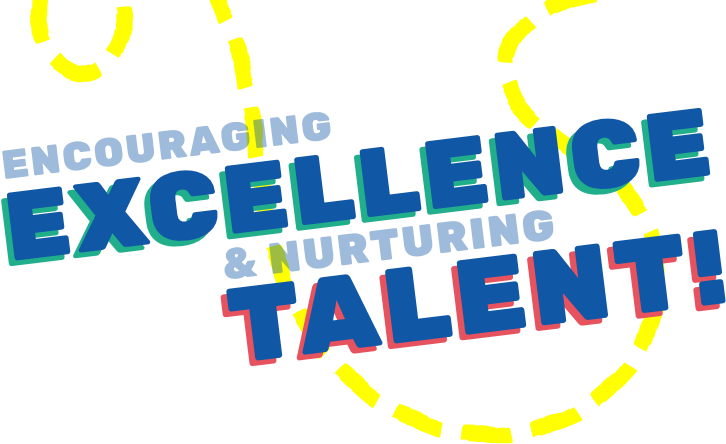 YOUNG PERSON’S INFORMATIONYOUNG PERSON’S INFORMATIONDoes the Young Person fall into any of these categories?Place an ‘X’ in all applicable boxes.Reason for Referral:*(Please outline in detail why the young person is seeking our support and what they are hoping to gain from the provision i.e., interim return to mainstream, waiting on specialist, alongside another programme.)Does the Young Person have any SEN / SEMH / Learning Difficulties?*(Please list any/all identified needs below)Does the Young Person have an EHCP? (If yes, please share this with us, as well as completing the referral form in detail.)Does the Young Person currently have a case worker/social worker? (Please provide their name and contact details.)Does the Young Person have any allergies or medical conditions we should be aware of?* (Please list any/all identified health needs.)Brief Family History:*(Please give a brief outline of the Young Person’s current living circumstances, relationships with parents/guardians and any other information relating to their home life, which may be important i.e. traumas, bereavements, or sensitive info etc.)Please give details of the Young Person’s achievements, strengths, interests and hobbies:STRENGTHSBARRIERSTARGETS FROM EHCPAny other relevant information:PARENT / GUARDIAN CONTACT DETAILSEMERGENCY CONTACT*DECLARATION*Any information relating to racial or ethnic origin, physical or mental health and criminal convictions constitutes sensitive data as defined by section 2 of the Data Protection Act 1998. I consent to the information given by me being used, in accordance with the principles of the above-mentioned Data act, for the purpose of processing this application for a placement at Sporting Chances. The above information is true and is accurate to the best of my knowledge.Please send your completed referral form together with any relevant reports to referrals@sportingchances.org.If you require any further information, please call us on 07791 262112.KEEP IN TOUCH Visit sportingchances.org to subscribe to our mailing list or follow us on:@sportingchancesuk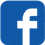 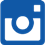 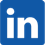 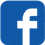 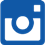 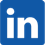 @sportingchancesukSporting Chances Ltd.SC SurreySC MiniSC OutreachCreative Hair& LashesKick-BoxingReferrer’s Full NameReferrer’s RoleContact NumberEmailSchool / ServiceFull Name*Age*Date of Birth*Address*EthnicityReligionGender*School Year*Current School / Placement / Provision*Current Learning LevelsCLACPCiNEarly HelpYesNoYesNoYesNoFull NameContact NumberEmailYesNoAREAS OF CONCERN*XPLEASE GIVE DETAILSPhysical or Aggressive Behaviour Towards Peers or Family MembersPhysical or Aggressive Behaviour Towards StaffGang AffiliationSubstance Misuse (drugs or alcohol)Bullying OthersBeing BulliedDeliberate Self HarmInappropriate Sexual BehaviourExhibiting a Fear of Being AloneAbscondingAnti-Social BehaviourRisk of Exploitation(sexual, financial, emotional)Cognition & LearningLanguage & CommunicationSocial & EmotionalSensory & PhysicalCognition & LearningLanguage & CommunicationSocial & EmotionalSensory & PhysicalINTERESTS & HOBBIESDISLIKESFull Name*Relationship to Young Person*Contact Number*Email*Address*Full NameRelationship to Young PersonContact NumberEmailAddress(if different)Full NameRelationship to Young PersonContact NumberReferrer’s SignatureDate (dd/mm/yy)